Club Development Plan (Information)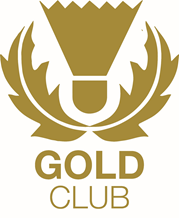                  The most effective approach to improvement and development of a sports club is through strategic planning.  By creating a Club Development Plan (CDP) you will be able to determine the main priorities lie for your club through short, medium and long term goal setting.             CDPs can be regarded as a time-consuming and boring task however essentially this document should be a to-do list in areas of both on and off the badminton court.   It is recommended that a small working group is formed that comprises of committee members who would take the lead on this area.  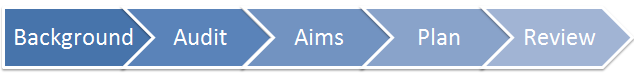 Below is a the CDP planning model:1. Background— Where have we come from?2. Audit— Where are we now?3. Aims— Where do we want to be?4. Plan— How will we get there?5. Review— Have we achieved our targets?A well-developed CDP can allow badminton clubs to aim to fulfil their fullest potential.  There is also a series of benefits:Demonstrate how your club is meeting the criteria for funding agencies and potential sponsors. Possibly making you more successful within this area.Provide a clear direction for your clubs growth, helping to bring your club together as one body.Helps the club cope with change and adapt to ever-changing environmentsUse your clubs resources more effectively.Help members understand and support the direction in which the club is going.Identify goals within certain sections of the clubIncrease your club's confidence by visibly meeting aims and succeeding.Assist with the recruitment of new members and volunteer development 